23/02/2023BionexoRESULTADO – TOMADA DE PREÇON° 2023152EM34747HEMUO Instituto de Gestão e Humanização – IGH, entidade de direito privado e sem fins lucrativos,classificado como Organização Social, vem tornar público o resultado da Tomada de Preços, com afinalidade de adquirir bens, insumos e serviços para o HEMU - Hospital Estadual da Mulher, comendereço à Rua R-7, S/N, Setor Oeste, Goiânia, CEP: 74.125-090.Bionexo do Brasil LtdaRelatório emitido em 23/02/2023 09:02CompradorIGH - HEMU - Hospital Estadual da Mulher (11.858.570/0002-14)Rua R 7, esquina com Av. Perimetral s/n - Setor Oeste - GOIÂNIA, GO CEP: 74.530-020Relação de Itens (Confirmação)Pedido de Cotação : 271087262COTAÇÃO Nº 34747 MEDICAMENTOS - HEMU FEVEREIRO/2023Frete PróprioObservações: OBSERVAÇÕES: *PAGAMENTO: Somente a prazo e por meio de depósito em conta PJ do fornecedor. *FRETE: Sóserão aceitas propostas com frete CIF e para entrega no endereço: RUA R7 C/ AV PERIMETRAL, SETOR OESTE, Goiânia/GO CEP:74.125-120, dia e horário especificado. *CERTIDÕES: As Certidões Municipal, Estadual de Goiás, Federal, FGTS e Trabalhista devemestar regulares desde a data da emissão da proposta até a data do pagamento. *REGULAMENTO: O processo de compras obedeceráao Regulamento de Compras do IGH, prevalecendo este em relação a estes termos em caso de divergência.Tipo de Cotação: Cotação EmergencialFornecedor : Todos os FornecedoresData de Confirmação : TodasValidade CondiçõesFaturamento Prazo deFornecedordadeFreteObservaçõesMínimoEntregaProposta PagamentoComercial CirurgicaRioclarense Ltda- SPJAGUARIÚNA - SP1dias após12Usuário Ws Rioclarense - (19)R$ 500,000017/02/202321/02/202330 ddl30 ddlCIF-confirmação3522-5800bionexo@rioclarense.com.brMais informaçõesEllo Distribuicao Ltda - EppGOIÂNIA - GOWebservice Ello Distribuição -(62) 4009-2100comercial@ellodistribuicao.com.brMais informaçõesPEDIDO SOMENTE SERÁ ATENDIDO A PRAZOMEDIANTE ANALISE DE CREDITO VALIDAÇÃO DODEPARTAMENTO FINANCEIRO E A CONFIRMAÇÃODE DISPONIBILIDADE DO ESTOQUE CONTATO DOVENDEDOR: (62)99499 17141 dias apósconfirmaçãoR$ 300,0000R$ 250,0000CIFCIFTELEVENDAS3@ELLODISTRIBUICAO.COM.BRLOGMED DISTRIBUIDORA ELOGISTICA HOSPITALAREIRELIGOIÂNIA - GOMariana Borges Garcia - (62)1 dias apósconfirmação307/03/202330 ddlnull3565-6457prohospitalph@hotmail.comMais informaçõesProgramaçãode EntregaPreçoUnitárioValorTotalProdutoCódigoFabricante Embalagem FornecedorComentárioJustificativaBrasíndice Rent(R$) QuantidadeUsuário;FUTURA,MULTIFARMA eDIMASTER nãoatendem acondição depagamento/prazo.Sagres nãoDaniellyEvelynPereira DaCruzCITRATO DEFENTANILA SOL. INJ0MCG/ML AMPOLA DE0ML - > NÃO DEVEAPRESENTARFOTOSSENSIBILIDADE.50 MCG/MLComercialCirurgicaRioclarenseLtda- SPCITRATO DEFENTANILA,HIPOLABORSOL INJ CX50 AMP VDAMB X 10ML5R$3,2600R$228046--R$ 0,0000400 Unidade11.304,000015/02/202316:23respondeu e-mailde homologação.DaniellyEvelynPereira DaCruz40MG/MLComercialCirurgicaRioclarenseLtda- SPFENOBARBITAL SOLORAL 4% 20ML (M) - 18620UNIDADESOL OR CX10 FR GOTVD AMB X 20MLFENOCRIS,CRISTALIAR$3,6227R$36,2270569---------R$ 0,0000R$ 0,0000R$ 0,0000R$ 0,000010 Unidade400 Unidade350 Ampola200 Ampola15/02/202316:23DaniellyEvelynPereira DaCruz50 MCG/MLSOL INJ;F&F, SULMEDICe MED CENTERnão atendem acondição deComercialCirurgicaRioclarenseLtda- SPFENTANILA, CITRATOSOL INJ 50MCG/ML - 39773AMP 2ML (M)CITRATO DER$1,8400R$736,0000FENTANILA, EPI/IM/IV CXFRESENIUS50 AMP VDAMB X 2MLpagamento/prazo.15/02/202316:23DaniellyEvelynPereira DaCruz0,2 MG/MLComercialCirurgicaRioclarenseLtda- SPMORFINA SOL INJ0,2MG/ML 1ML RAQUI 18561(M) - AMPOLA;AGWCOMEX nãorespondeu e-mailde homologação.DIMORF,CRISTALIACX. 50 EST.C/1 AMP. X 1ML (SP)R$4,5663R$1.598,205015/02/202316:23DaniellyEvelynPereira DaCruz1,0 MG/MLMORFINA SOL INJComercialCirurgicaRioclarenseLtda- SPSOL INJ CX50 ENVOLAMP VD AMBX 2 ML;SAGRES nãorespondeu e-mailde homologação.2MG/2ML SEMDIMORF,CRISTALIAR$5,0698R$105016CONSERVANTE (M) -AMPOLA1.013,960015/02/202316:23https://bionexo.bionexo.com/jsp/RelatPDC/relat_adjudica.jsp1/2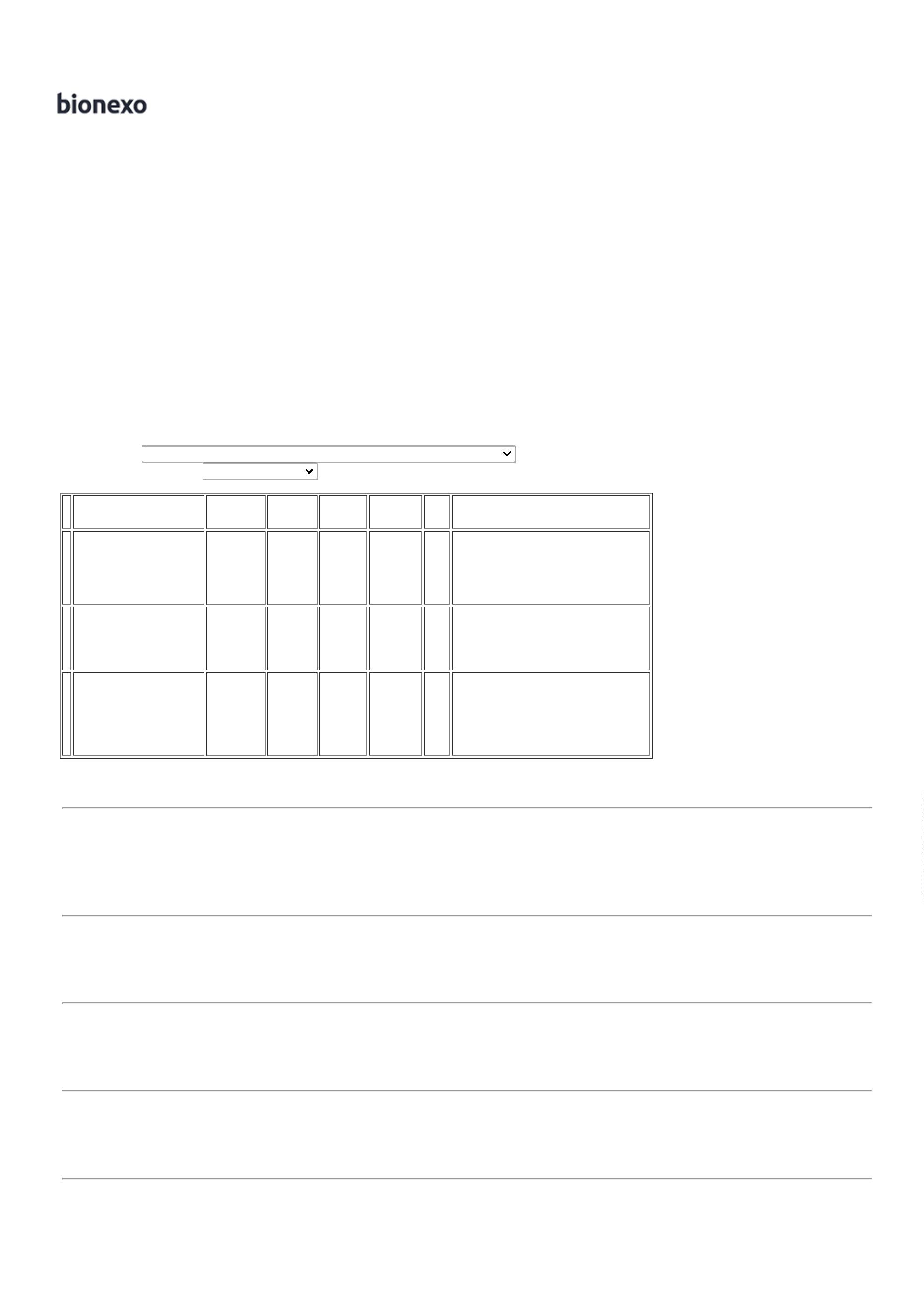 23/02/2023Bionexo;MULTIFARMADaniellyEvelynPereira DaCruznão atende a50 MG/MLComercialCirurgicaRioclarenseLtda- SPcondição depagamento/prazo.ATIVA MÉDICOnão respondeu e-mail deTRAMADOL SOL INJ50MG/ML 1ML (M) -AMP. 50MGCLORIDRATO SOL INJ CXDE TRAMADOL, 100 AMP VDR$2,3900R$1127889--R$ 0,00001500 Unidade3.585,0000HIPOLABORINC X 1 ML(EMB HOSP)15/02/202316:23homologação.TotalParcial:R$2860.08.273,3920Total de Itens da Cotação: 11Total de Itens Impressos: 6Programaçãode EntregaPreçoUnitárioValorTotalProdutoCódigoFabricante Embalagem FornecedorComentárioJustificativaBrasíndice Rent(R$) QuantidadeUsuário;SAGRES nãorespondeu e-mailde homologação.MIDAZOLAM MULTIFARMA não*CLORDaniellyEvelyn*CLORMIDAZOLAM SOL INJ15 MG/3 ML (M) -UNIDADEMIDAZOLAM5MG/MLCX/50AMPX3ML5MG/MLCX/50AMPX3MLFRESENIUS pagamento/prazo.KABI BRASILLTDAatende a condiçãodePereira DaCruzEllo DistribuicaoLtda - EppR$1,9800R$594,000085060-1R$ 0,0000300 Unidade-FRESENIUSGLOBALsuspensão porpendência15/02/202316:23financeira.TotalParcial:R$594,0000300.0Total de Itens da Cotação: 11Total de Itens Impressos: 1Programaçãode EntregaPreçoUnitárioValorTotalProdutoCódigoFabricante Embalagem FornecedorComentárioJustificativaBrasíndice Rent(R$) QuantidadeUsuário;ATIVA MÉDICOVALPROATO DESODIO -VALPROATO DESODIOnão respondeu e-mail dehomologação.COMERCIAL RIOCLARENSE commúltiplo deDaniellyEvelynPereira DaCruzLOGMEDDISTRIBUIDORAE LOGISTICAHOSPITALAREIRELIACIDO VALPROICOXAROPE 250MG/5ML 18652R$7,0560R$35,28001-unidadenullR$ 0,00005 Unidade50mg/ml -Xarope -00ML,100ML (M) - UNIDADE15/02/202316:231embalagem acimado solicitado.HIPOLABOPR;F&F e FUTURADaniellyEvelynPereira DaCruznão atendem acondição depagamento/prazo.CIENTÍFICALOGMEDDISTRIBUIDORAE LOGISTICAHOSPITALAREIRELI10 MG COMCT BL ALDIAZEPAM 10 MG (M) -COMPRIMIDODIAZEPAM,R$0,1058R$12,696035034-GERMEDR$ 0,0000120 ComprimidoBRAINFARMA PLAS TRANSX 30suspensão porpendênciafinanceira.15/02/202316:23;Hospfar,Científica eSensorialsuspensão porpendênciasfinanceiras. MEDCENTER,DaniellyEvelyn100 MG/MLSOL INJLOGMEDDISTRIBUIDORAE LOGISTICAHOSPITALAREIRELIFENOBARBITAL SOLINJ 100MG/ML 2ML (M) 18612-> AMPOLA 200MGWERBRAN,Pereira DaCruzFENOCRIS,CRISTALIAIM/IV CX 25AMP VDTRANS X 2MLR$2,8928R$578,56004-nullFUTURA e MEDFUTURA nãoatendem acondição depagamento/prazo.ATIVA MÉDICOnão respondeu e-mail deR$ 0,0000200 Unidade15/02/202316:23homologação.TotalParcial:R$626,5360325.0Total de Itens da Cotação: 11Total de Itens Impressos: 3TotalGeral:R$3485.09.493,9280Clique aqui para geração de relatório completo com quebra de páginahttps://bionexo.bionexo.com/jsp/RelatPDC/relat_adjudica.jsp2/2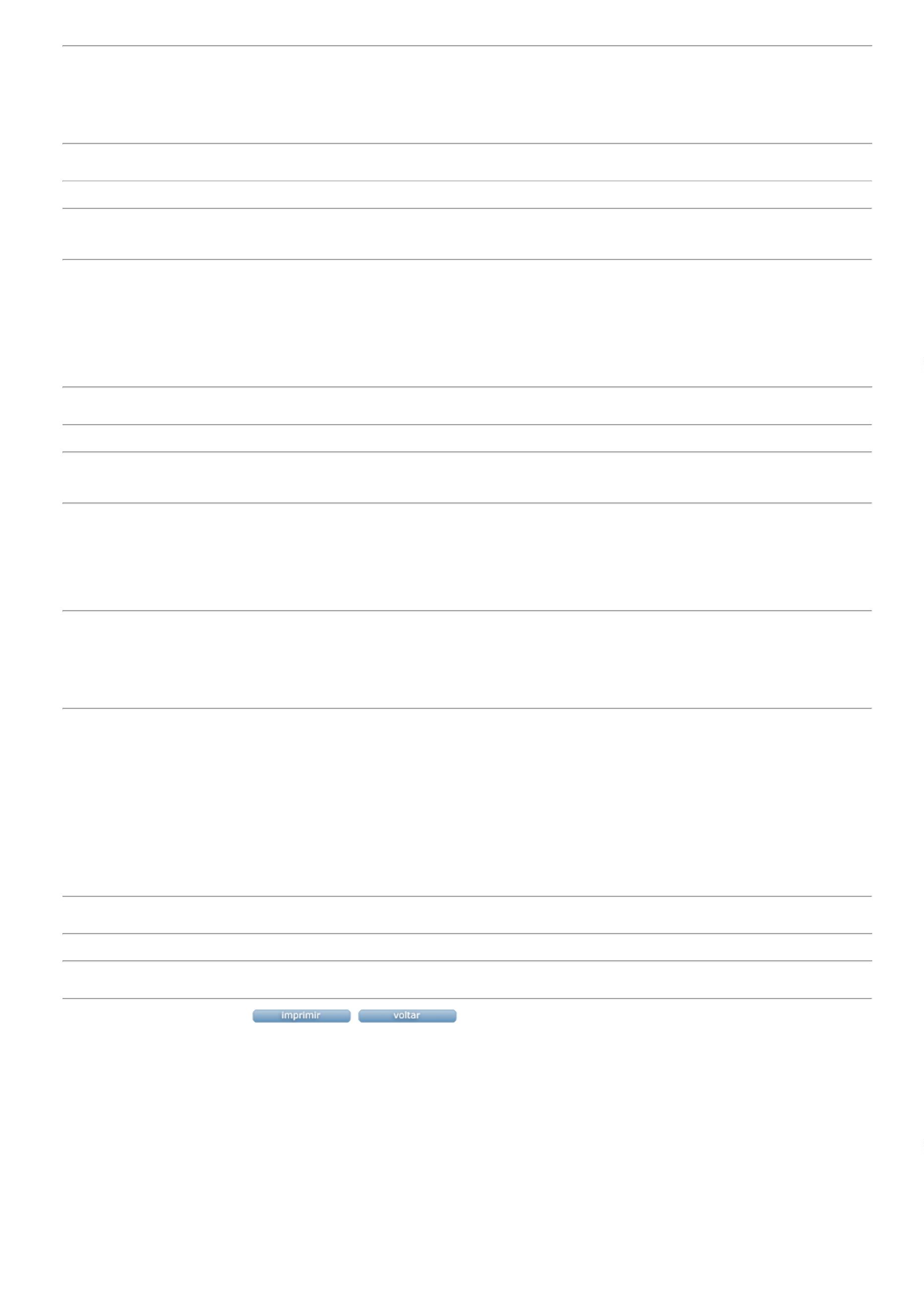 